Dźwigniki jako urządzenia podlegające dozorowi technicznemu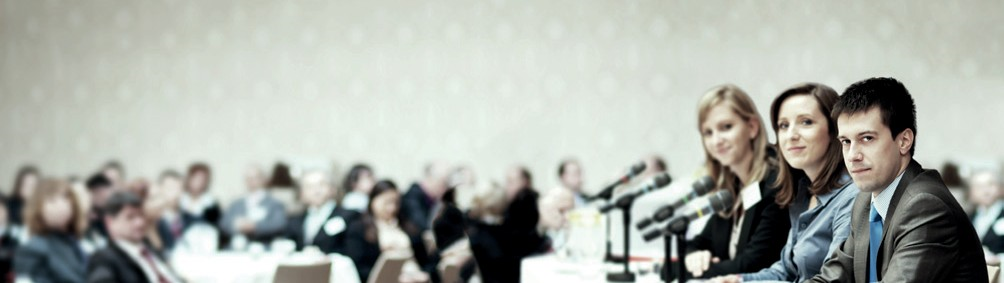 Termin2 lutego 2021Czas trwania2 godziny szkoleniowe (po 45 minut każda)Cena udziału150 zł netto + 23% VAT od uczestnikaOrganizatorUrząd Dozoru TechnicznegoOddział terenowy w KatowicachBiuro w Gliwicach44-100 Gliwice, ul. Robotnicza 4aUDT nie wyraża zgody na jakąkolwiek formę utrwalania, powielania, udostępniania lub nagrywania przebiegu szkolenia. Treść szkolenia i materiały szkoleniowe objęte są prawami autorskimi.Zapraszamy do udziału w szkoleniu onlineOsoby chcące zapoznać się  z aktami prawnymi i normami dotyczącymi eksploatacji dźwignikówProgram ramowyRodzaje dźwignikówFormy dozoru oraz terminy badań dźwignikówWymagania Dyrektywy 2006/42/WE dla dźwignikówWymagania dotyczące zaświadczeń kwalifikacyjnych konserwujących dźwignikiCena obejmujeDostęp do szkolenia onlineZaświadczenie z ukończeniu szkoleniaInformacje i zgłoszeniaZgłoszenia prosimy nadsyłać do dnia 25 stycznia 2021tel.  32 784 77 06, kom. 728 423 323, e-mail: aleksandra.borys@udt.gov.pl;Informacja o szkoleniu znajduje się na stronie internetowej www.udt.gov.pl (zakładka: Obszary działania – Szkolenia i konferencje) Dźwigniki jako urządzenia podlegające dozorowi technicznemuZgłoszenie udziału w szkoleniu on-line WEB_UTB_Gliw1 w dniu 2 lutego 2021Dane Zgłaszającego do faktury		(PROSIMY O WYPEŁNIENIE FORMULARZA DRUKOWANYMI LITERAMI)Firma lub osoba fizyczna: Adres: Adres do korespondencji (jeśli inny niż powyżej): Telefon, Fax: Adres e-mail: NIP lub PESEL: Wyrażam zgodę na przekazywanie przez UDT informacji handlowej oraz kontakt w celach marketingowych drogą elektroniczną oraz przez telefon zgodnie z obowiązującymi przepisami prawa.TAK 	NIE  	Podpis: Powyższa zgoda jest udzielana dobrowolnie i służy jedynie ułatwieniu przedstawiania Zgłaszającemu informacji handlowych o ofercie UDT. Zgłaszający może w każdej chwili wycofać powyższą zgodę.Zgłaszamy udział w szkoleniu następujących osób:Opłata za uczestnictwo w szkoleniu wynosi: 150 zł netto + 23% VAT od uczestnikaNiewzięcie udziału w szkoleniu nie jest podstawą do zwrotu wniesionej opłaty za szkolenie. ……………………………………………………………………………………………………data i czytelny podpis, pieczątka osoby upoważnionej do zaciągania zobowiązań w imieniu Zgłaszającego(osoba wskazana w KRS do reprezentacji firmy lub posiadająca upoważnienie do zaciągania zobowiązań finansowych)lub data i czytelny podpis osoby fizycznej zgłaszającej swój udział w szkoleniuZgłoszenia prosimy przesyłać pocztą elektroniczną na adres mailowy: aleksandra.borys@udt.gov.pl do dnia 25 stycznia 2021. UDT potwierdzi termin szkolenia do dnia 26 stycznia 2021.Po otrzymaniu potwierdzenia terminu, do dnia 29 stycznia prosimy o uiszczenie opłaty za szkolenie (podając tytuł wpłaty: WEB_UTB_Gliw1) na konto Urząd Dozoru Technicznego, ul. Szczęśliwicka 34, 02-353 WarszawaBank Gospodarstwa Krajowego nr konta: 91 1130 1017 0020 1214 7720 0005Potwierdzenie wpłaty prosimy przesłać na adres mailowy: aleksandra.borys@udt.gov.pl. Po przesłaniu potwierdzenia, uczestnik szkolenia otrzyma link i hasło do zalogowania na platformę szkoleniową.*ZASADY OCHRONY DANYCH OSOBOWYCHDanymi osobowymi Zgłaszającego, jego pracowników lub innych zgłoszonych osób, do których przetwarzania UDT jest uprawniony, są w szczególności dane osobowe niezbędne do prowadzenia dokumentacji dotyczącej realizacji zgłoszenia, w tym do wystawiania dokumentów końcowych.Administratorem danych osobowych jest Prezes Urzędu Dozoru Technicznego z siedzibą w Warszawie, ul. Szczęśliwicka 34, kod pocztowy 02-353.Kontakt z wyznaczonym przez Administratora Danych Osobowych – Inspektorem Ochrony Danych, możliwy jest za pośrednictwem poczty elektronicznej (adres: iod@udt.gov.pl), oraz strony internetowej (www.udt.gov.pl).Dane osobowe będą przetwarzane wyłącznie w celu realizacji zgłoszenia, (na podstawie art. 6 ust. 1 lit. b) lub w prawnie uzasadnionym interesie Administratora Danych Osobowych (na podstawie art. 6 ust 1 lit f) Rozporządzenia Parlamentu Europejskiego i Rady z dnia 27 kwietnia 2016 r. w sprawie ochrony osób fizycznych w związku z przetwarzaniem danych osobowych i w sprawie swobodnego przepływu takich danych oraz uchylenia dyrektywy 95/46/WE (Dz. Urz. UE L 119 z 4.05.2016). Prawnie uzasadnionym interesem, na który powołuje się Administrator Danych Osobowych, jest przekazywanie danych w celu obsługi technicznej, informatycznej, statystycznej oraz w celu prowadzenia i utrzymania dokumentacji wynikającej z obowiązków wobec jednostek kontrolujących.Odbiorcami danych osobowych będą jedynie podmioty przewidziane przepisami powszechnie obowiązującego prawa.Dane osobowe będą przetwarzane przez okres niezbędny do realizacji i rozliczenia zgłoszenia z uwzględnieniem wymogów wynikających z przepisów prawa. W związku z przetwarzaniem danych osobowych, podmiotom określonym w ust. 1 przysługuje prawo dostępu do treści swoich danych, prawo do ich sprostowania, usunięcia, ograniczenia przetwarzania, prawo do przenoszenia danych (jeśli ma zastosowanie), prawo wniesienia sprzeciwu, prawo do cofnięcia zgody w dowolnym momencie bez wpływu na zgodność z prawem przetwarzania, którego dokonano na podstawie zgody przed jej cofnięciem oraz prawo do wniesienia skargi do Prezesa Urzędu Ochrony Danych Osobowych.Podanie danych osobowych jest dobrowolne, niemniej jest warunkiem realizacji zgłoszenia.Imię i nazwisko, zajmowane stanowisko, e-mail**Na podstawie Rozporządzenia Parlamentu Europejskiego i Rady (UE) nr 2016/679 z dnia 27 kwietnia 2016 r. w sprawie ochrony osób fizycznych w związku z przetwarzaniem danych osobowych i w sprawie swobodnego przepływu takich danych oraz uchylenia dyrektywy 95/46/WE, wyrażam zgodę na przetwarzanie przez Prezesa Urzędu Dozoru Technicznego (Administratora Danych Osobowych), moich danych osobowych zawartych w zgłoszeniu, na potrzeby związane z realizacją szkolenia. Potwierdzam, że zapoznałem się z poniższymi zasadami ochrony danych osobowych.* Wyrażam zgodę na wykorzystanie podanego adresu e-mail do realizacji szkolenia online.**TAK 	NIE Podpis zgłaszanej osobyTAK 	NIE Podpis zgłaszanej osoby